HRVATSKI JEZIK 10.11.2021. –LKPROČITAJ I PREPIŠI FORMALNIM SLOVIMA REČENICE.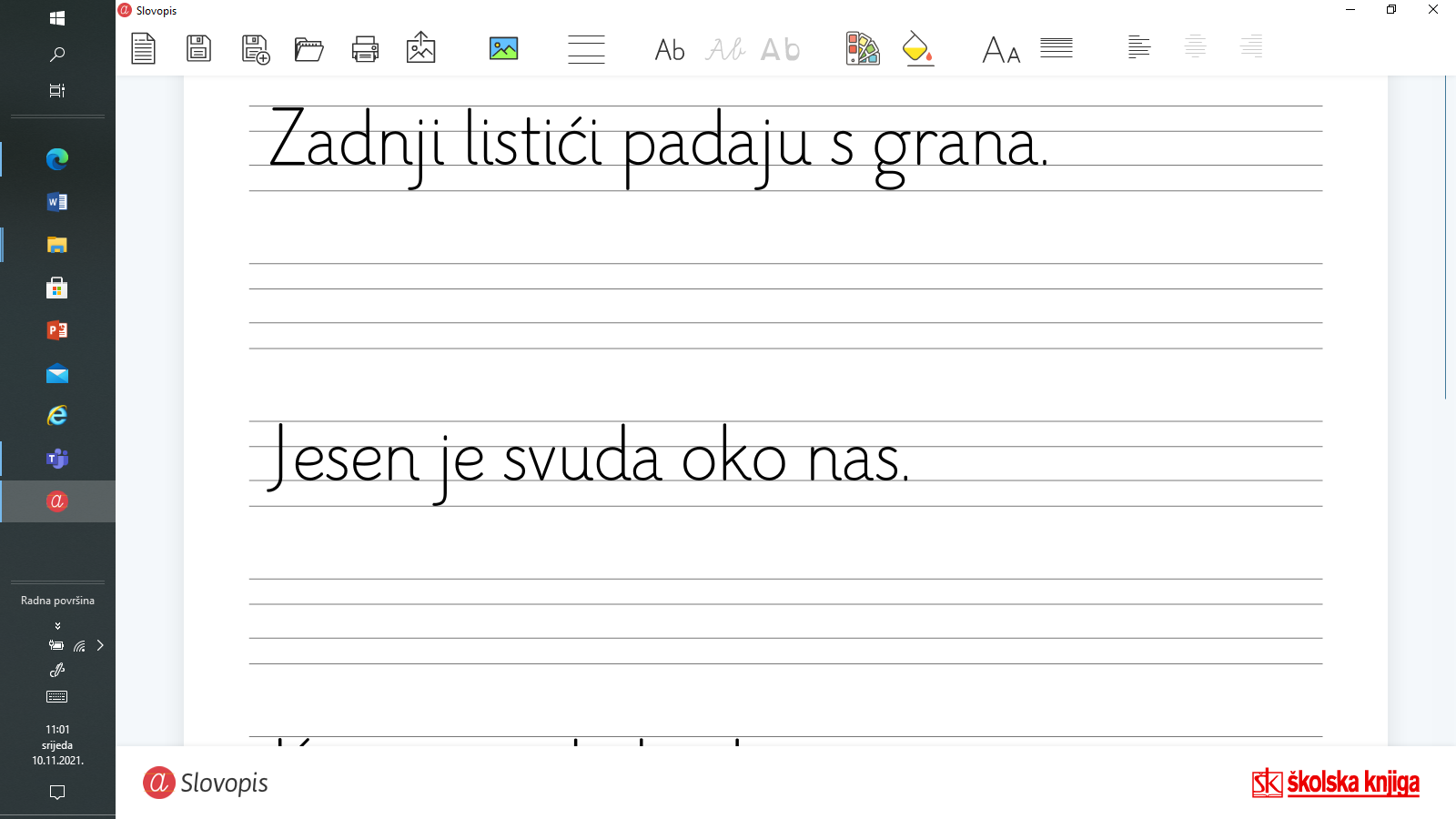 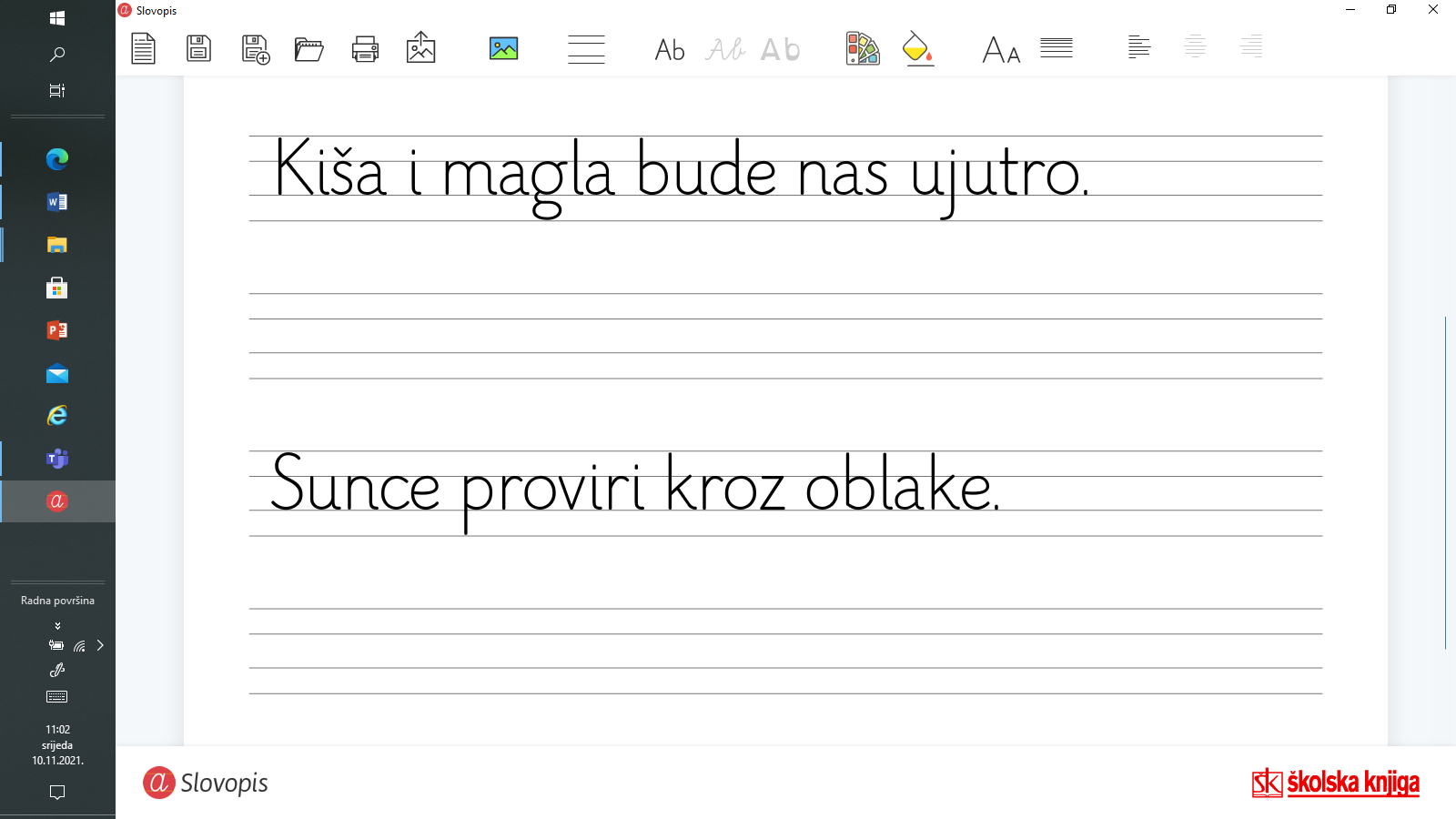 